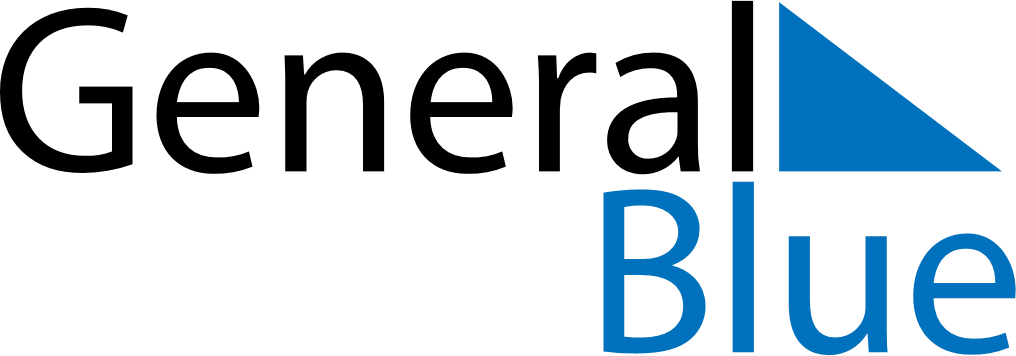 2020 – Q2Guernsey  2020 – Q2Guernsey  2020 – Q2Guernsey  2020 – Q2Guernsey  2020 – Q2Guernsey  AprilAprilAprilAprilAprilAprilAprilMONTUEWEDTHUFRISATSUN123456789101112131415161718192021222324252627282930MayMayMayMayMayMayMayMONTUEWEDTHUFRISATSUN12345678910111213141516171819202122232425262728293031JuneJuneJuneJuneJuneJuneJuneMONTUEWEDTHUFRISATSUN123456789101112131415161718192021222324252627282930Apr 10: Good FridayApr 12: Easter SundayApr 13: Easter MondayMay 8: Early May bank holiday (VE day)May 9: Liberation DayMay 25: Spring bank holidayJun 21: Father’s Day